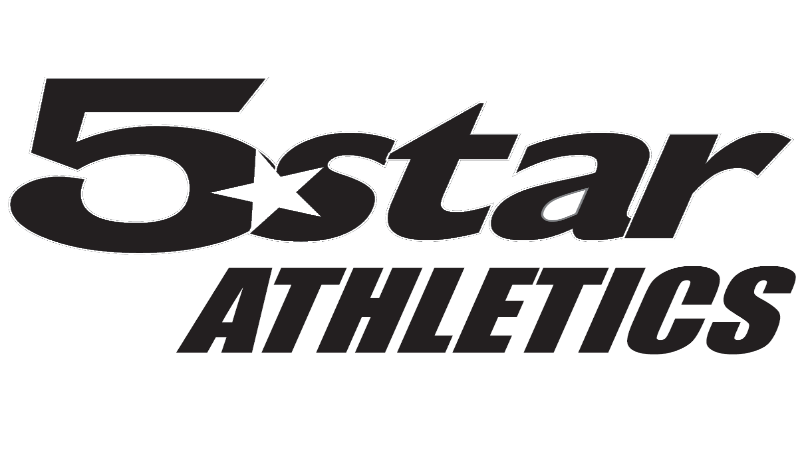 Summer Camp Schedule8:00am-9:00am  -         Early Drop Off / Movie9:00am-9:30am  -         Stretch	9:30am-10:00am  -       Jumps/Motions10:00am-11:30am  -    Tumble11:30am-12:00pm  -    Game/Condition12:00pm-1:00pm  -      Lunch1:00pm-1:30 pm  -       Finish Movie1:30pm-2:00pm  -       Stretch2:00pm-3:00pm  -       Tumble3:00pm-4:00pm  -       Stunt4:00pm-5:00pm  -       Games/ConditionEvery Friday is FRIDAY FUNDAY!! Dress up themes, Movies, Games, Arts and Crafts, and Much More!!